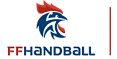 LES EVOLUTIONS DE GEST’HAND en 2021-2022Fiche à l’usage des Structures		Date :	2 Mai 2021		Auteur :	Fédération Française de Handball / M. SOUNALEIX (Nouvelle Aquitaine)			Version :	1.0		Destinataires :	Ligues- Comités-ClubsSommaireFiche à l’usage des Structures	1HELLO ASSO	3CONTRAINTES POUR TOUS Y COMPRIS POUR LES NON ADHERENTS A HELLO ASSO	3ABONNEMENT A HELLO ASSO	3	4DEMONSTRATION	4DEMONSTRATION  DE PAIEMENT	10club	10ACTIONS DU licencie	10ACTIONS DU CLUB	11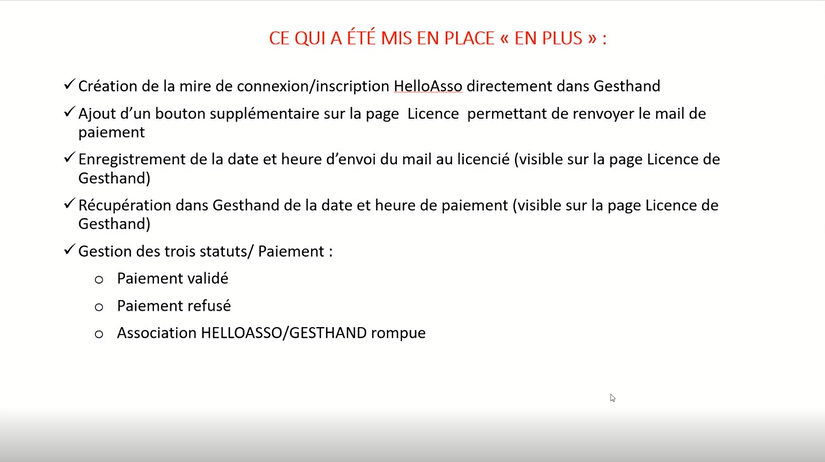 Le présent document résume les principales évolutions effectuées dans Gest’Hand. Quelques modifications effectuées sur le module disciplineMise à jour de Gest’Hand  par rapport à la réglementationLa possibilité de créer un compte chez « HELLO ASSO » qui sera intégré dans Gest’Hand (Plus de 500  CLubs de Handball ont déjà un compte)-HELLO ASSO vous permet de payer votre licence en lignehttps://www.helloasso.com/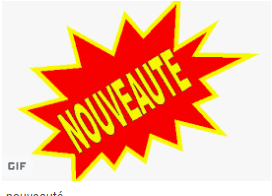 HELLO ASSOCONTRAINTES POUR TOUS Y COMPRIS POUR LES NON ADHERENTS A HELLO ASSO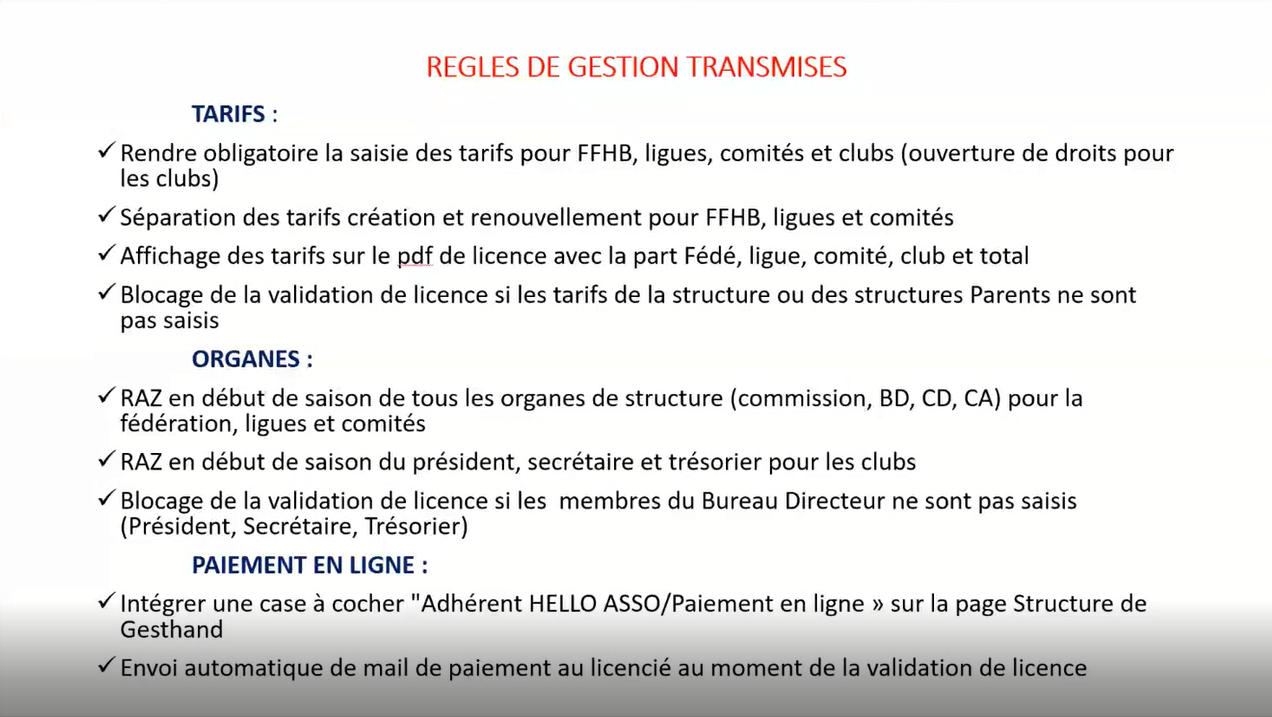 UN LICENCIE POURRA COMMENCER LA SAISIE DE SA LICENCE MAIS le club NE POURRA PAS LA VALIDER TANT QUE :Les tarifs clubs ne seront pas saisisL’organe bureau directeur ne sera pas saisi en entierABONNEMENT A HELLO ASSOPour s’inscrire sur HELLO ASSO , aller sur https://www.helloasso.com/Hello Asso va vous expliquer son but et ses utilités.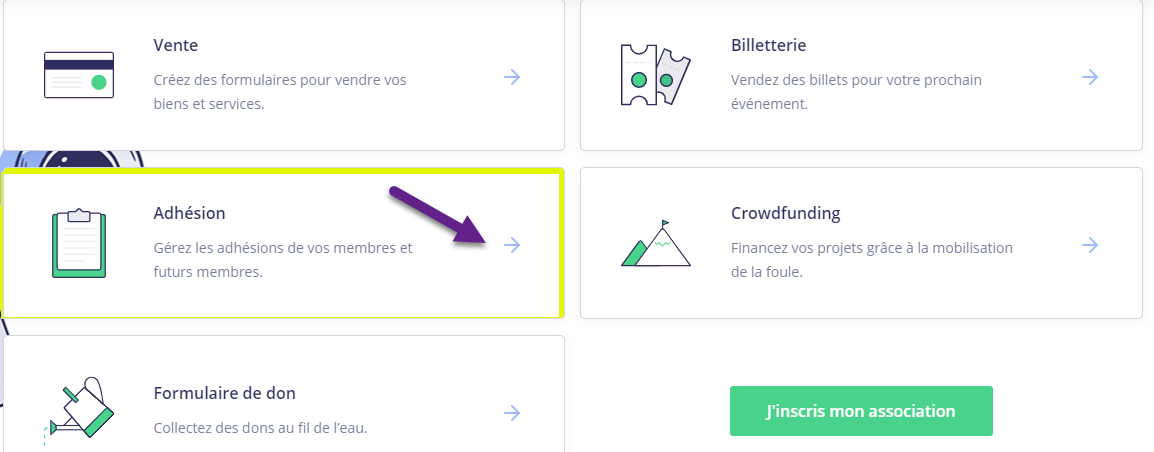 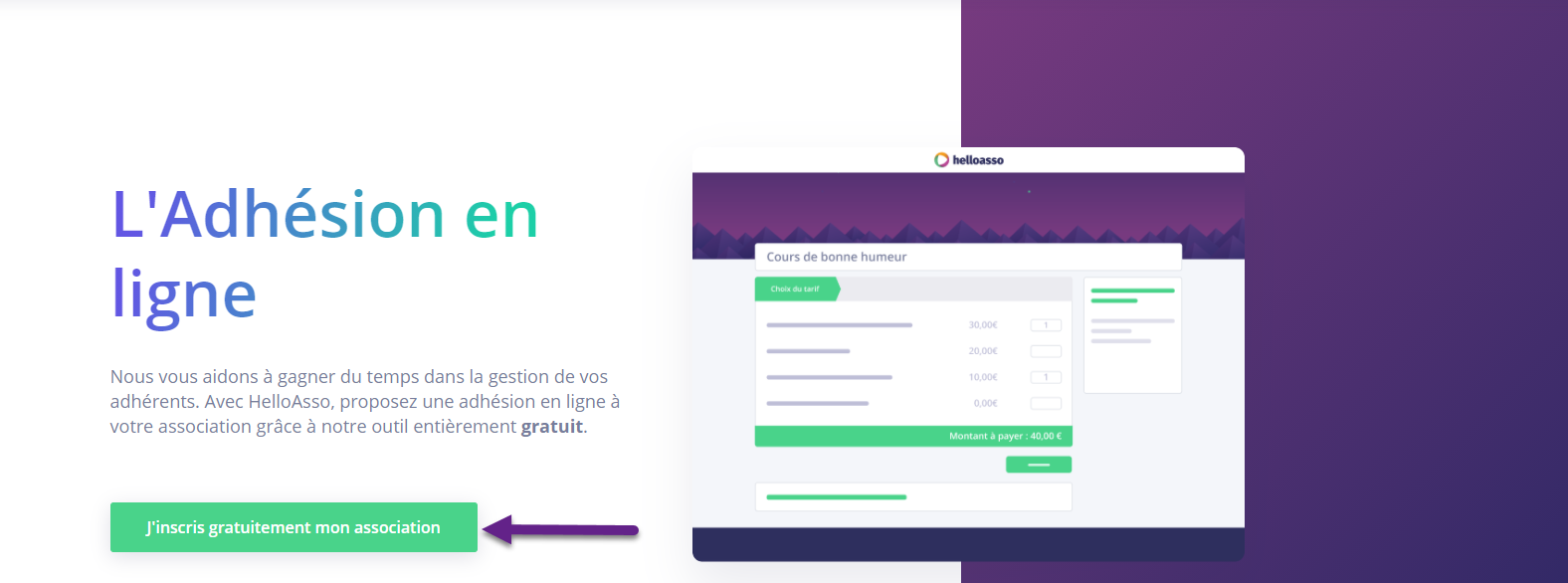 Q ,  Comment ferons nous avec les tickets CAF, SPORTS ou autres remises.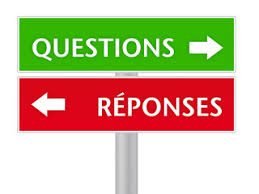 R : Il est prévu dans un deuxième temps que ces possibilités soient intégréesExemple : un licencié vous paye la licence de 70€  avec un bon CAF de 50€. Vous encaisserez le bon CAF comme par le passé et vous lui demanderez soit de payer les 20 Euros restant soit en liquide soit par carte via Hello ASSODEMONSTRATIONSOIT le club ci-dessous qui n’a pas d’abonnement à HELLO ASSO ou qui dispose d’un compte non lié à GESTHAND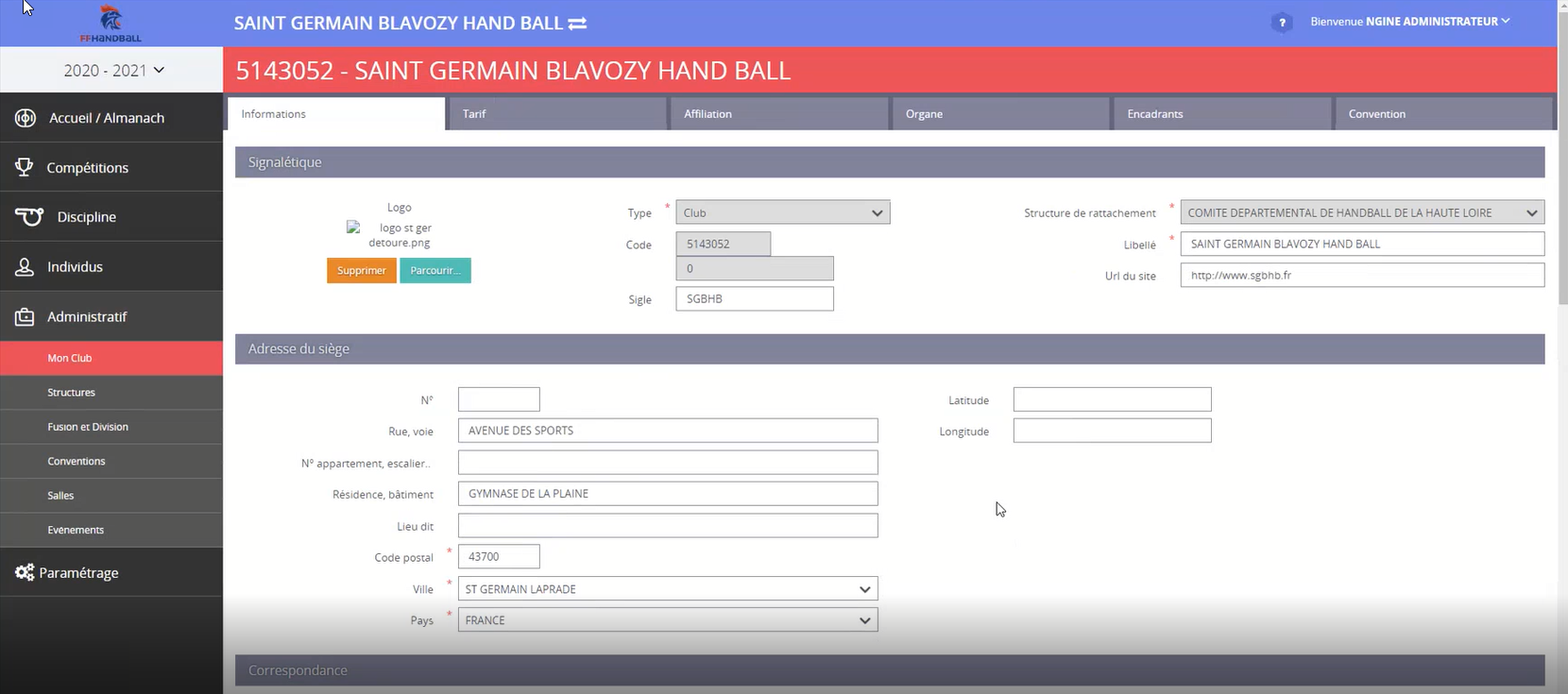 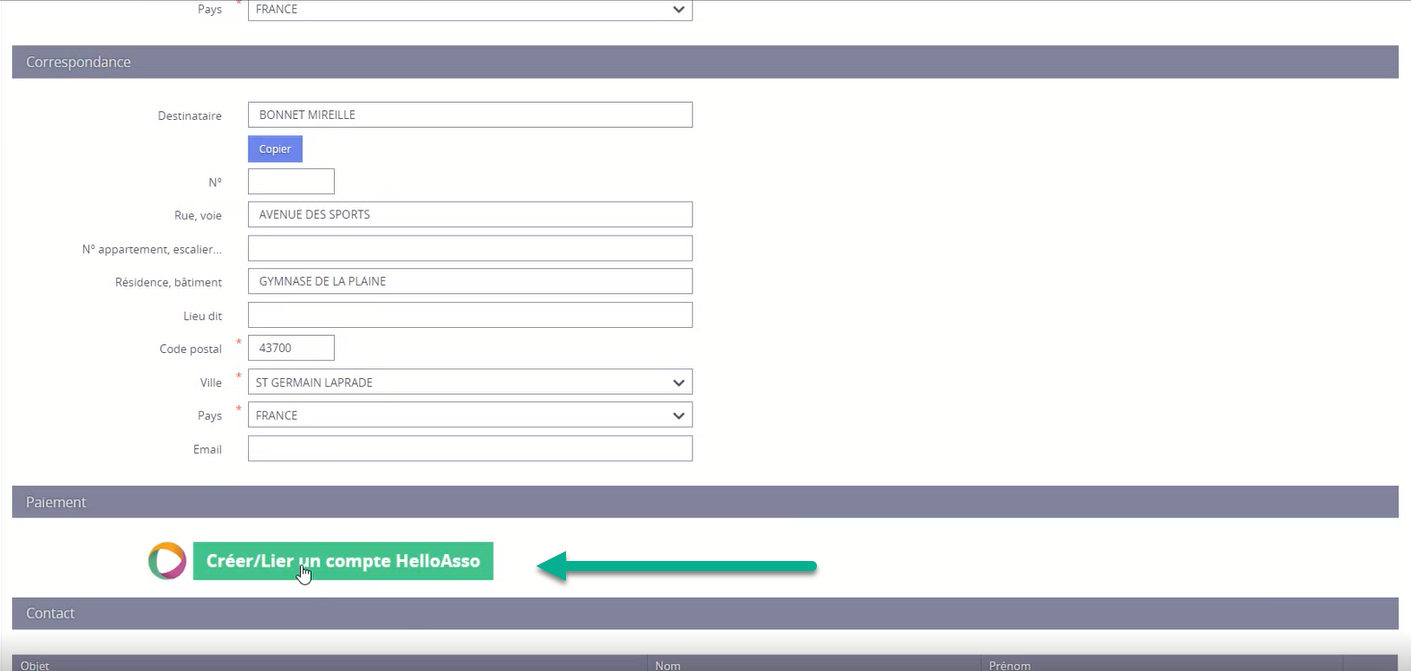 Un bloc paiement a été créé, il permet :-Soit de créer un compte HELLO ASSO-Soit de lier son compte existant à GestHANDLe club souhaite adhérer, il clique sur le bouton et la page  HELLO ASSO s’ouvreDans ce cas ne pas s’occuper de l’Email et du mot de passe.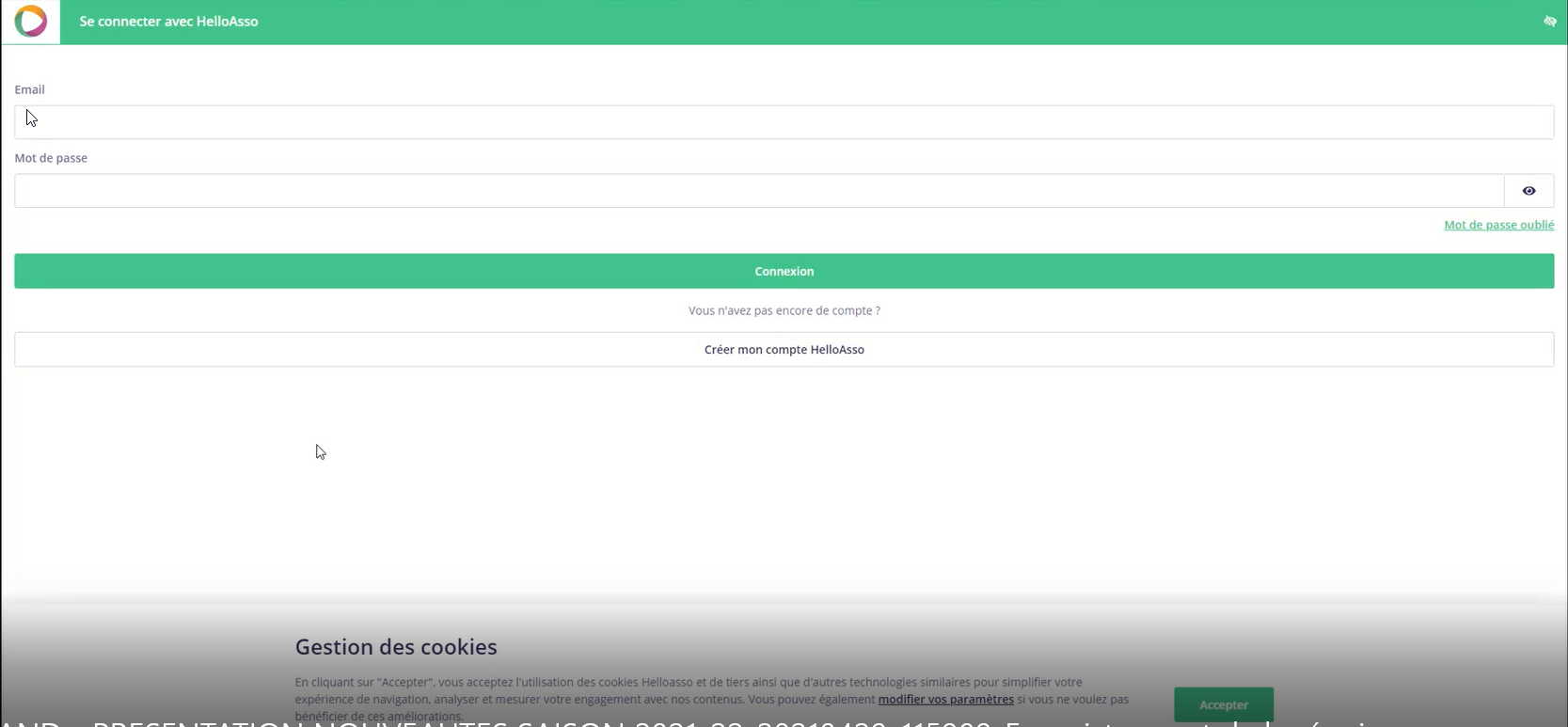 Cliquer sur Créer un compte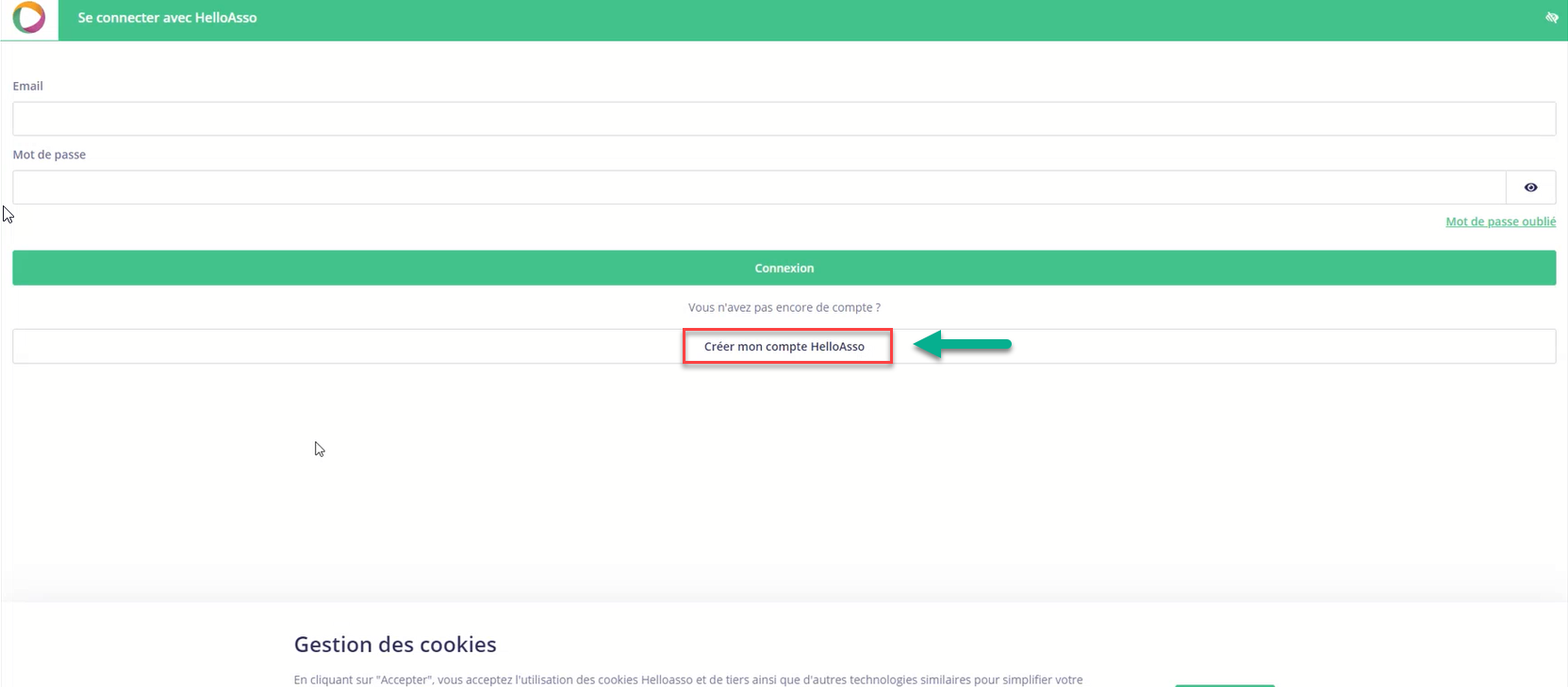 Un pop up s’ouvreNOTA : DANS TOUS LES BLOCS METTEZ LES VRAIS INFOS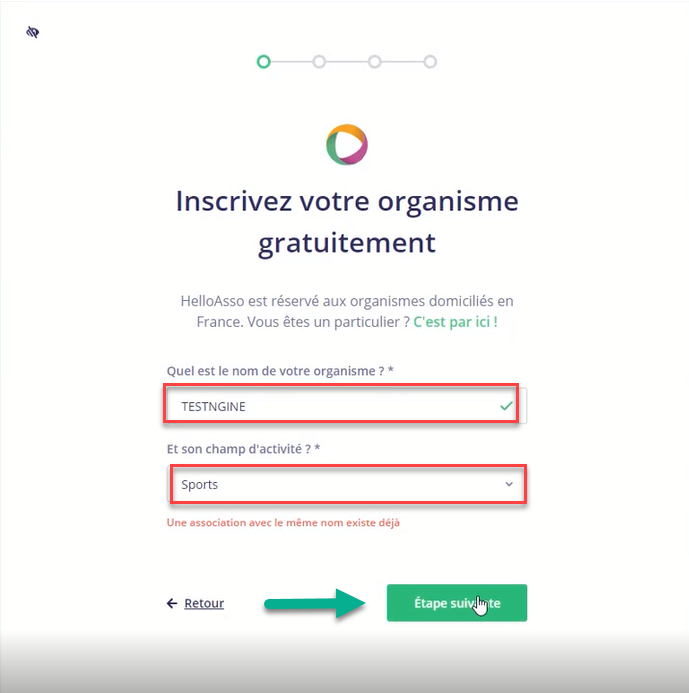 Saisir les données et cliquer sur Etape suivanteVous remplissez le nouveau pop-up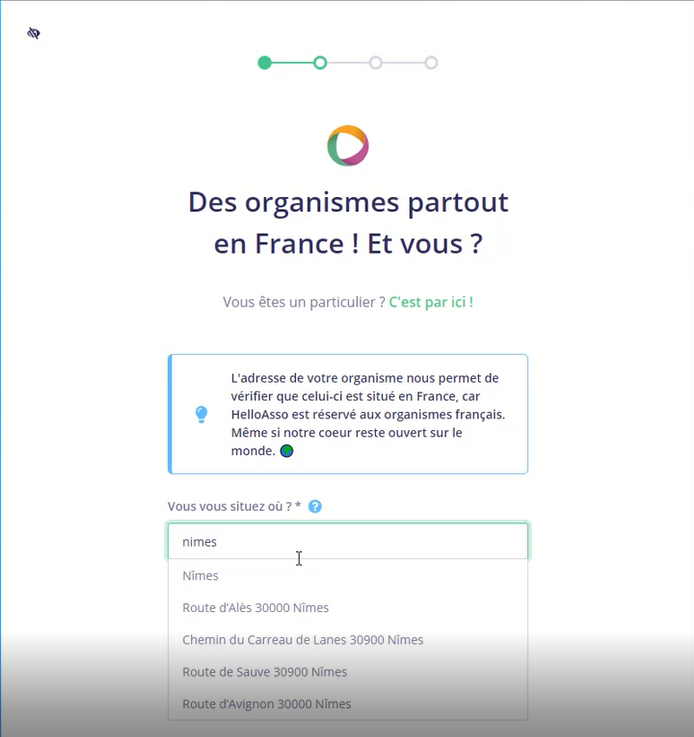 Vous cliquez sur « Etape suivante et vous remplissez le nouveau bloc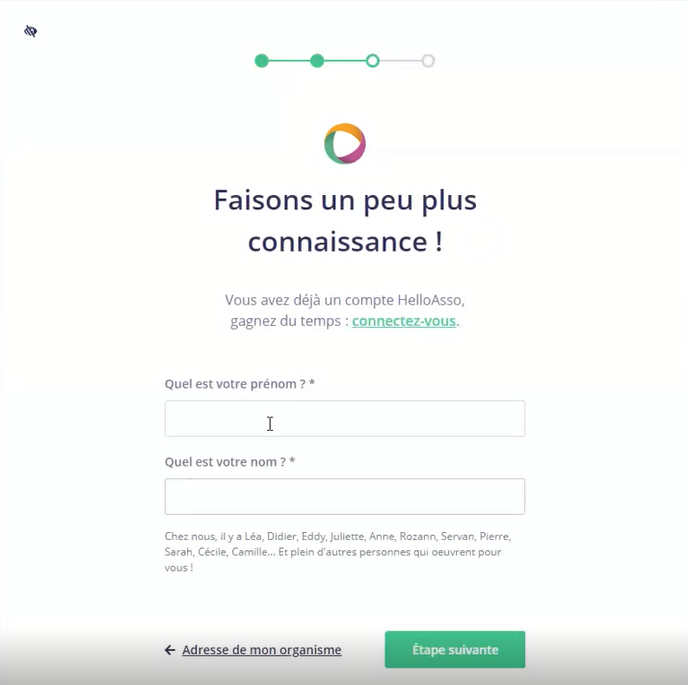 Passer à « Etape suivante » ET saisir le numéro de téléphone. Cliquer sur Etape suivante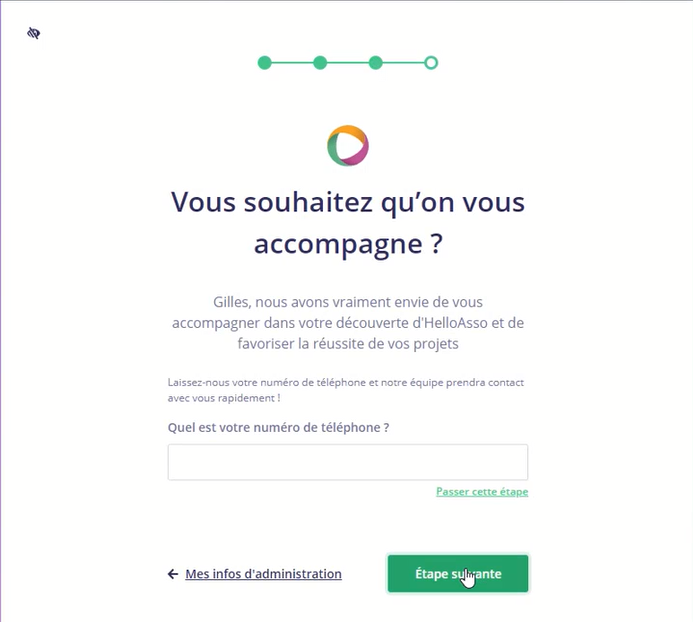 Saisir votre email et mot de passe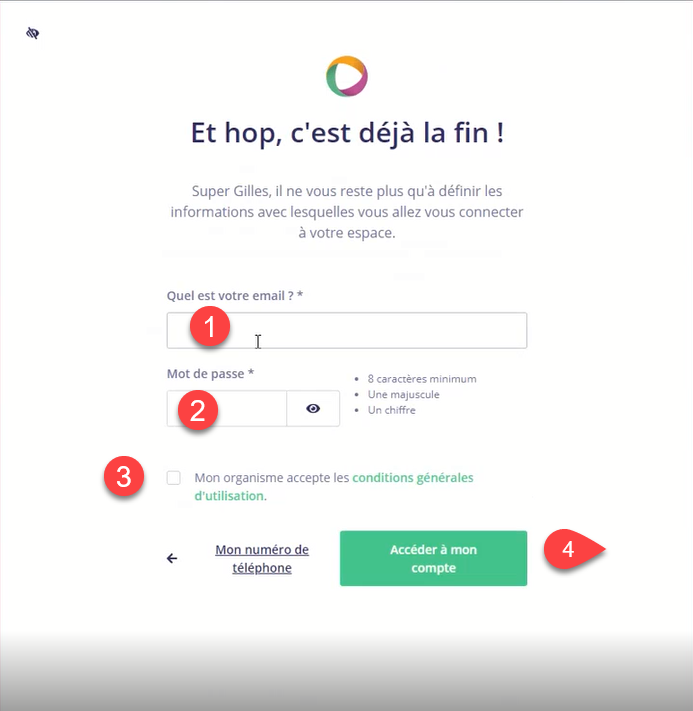 Cliquer sur accéder à mon compte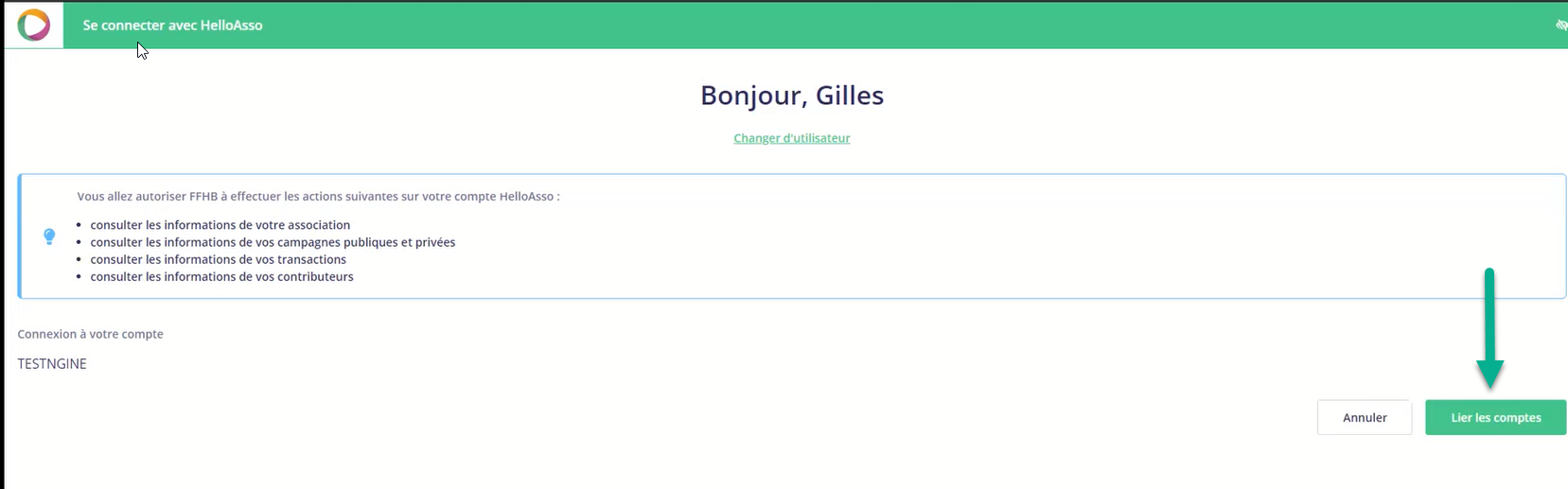 Cliquer sur « Lier les comptes »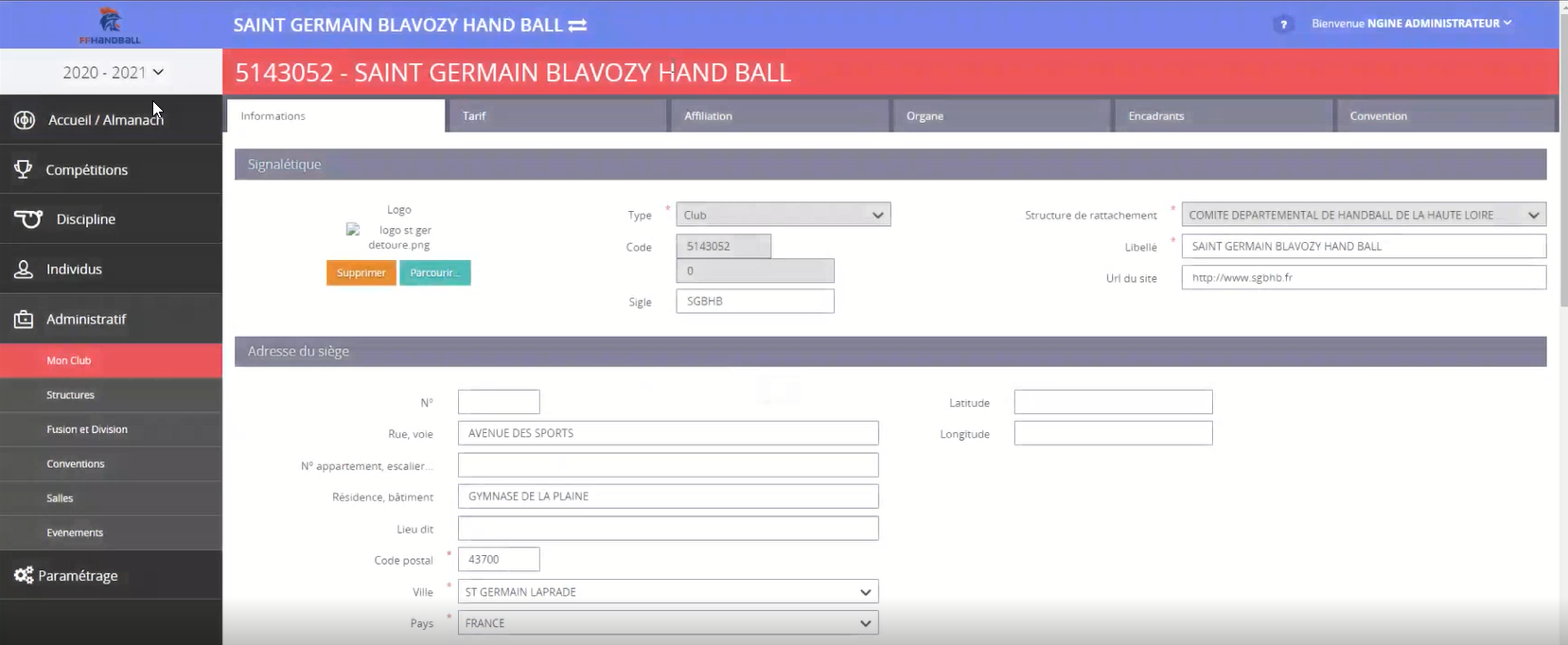 Dans le bloc Paiement, vous êtes informé que votre compte est ouvert (date et heure)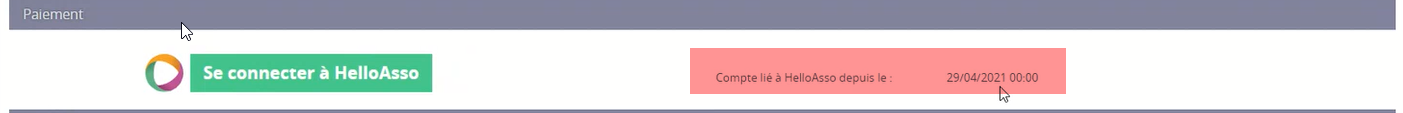 LE CLUB PEUT MAINTENANT UTILISER HELLO ASSODEMONSTRATION  DE PAIEMENTclubLE CLUB USAM NIMES A DEJA UN COMPTE HELLO ASSO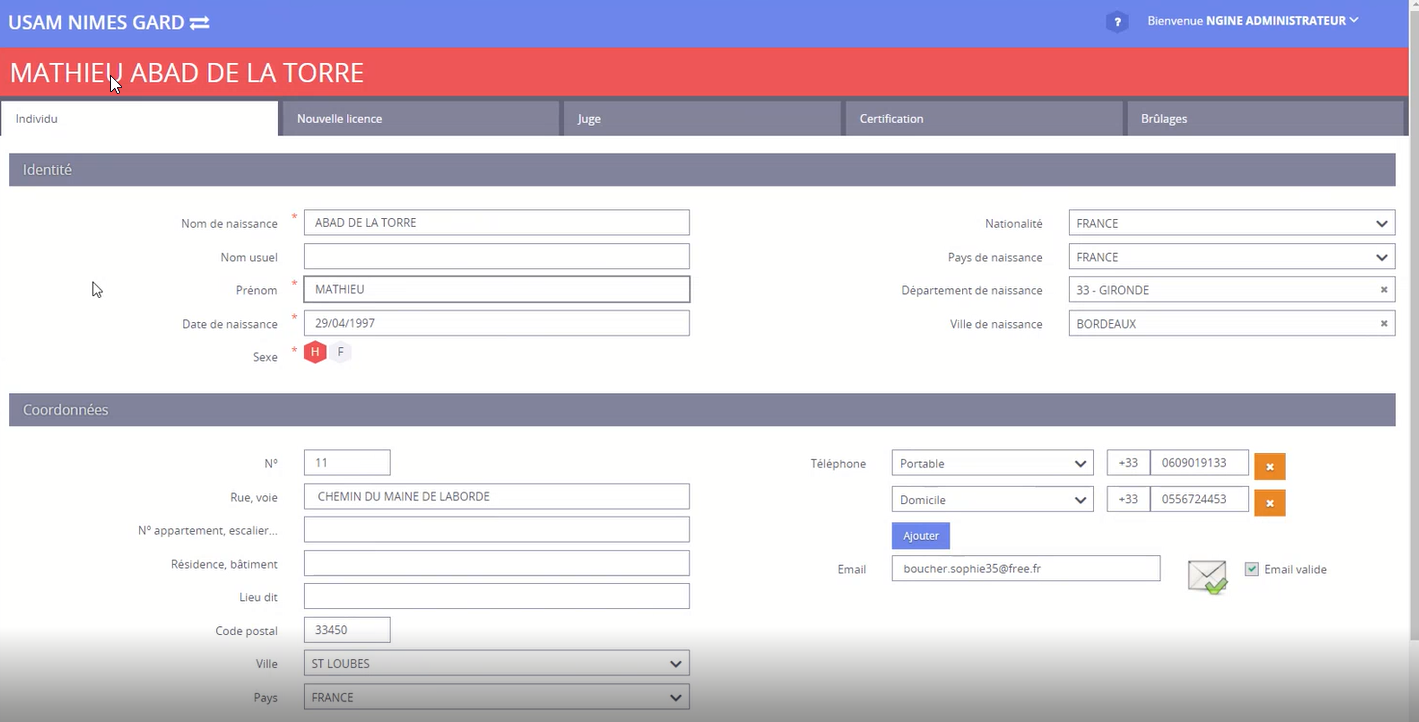 JE clique sur nouvelle licence Puis  sur «  Créer une nouvelle Licence »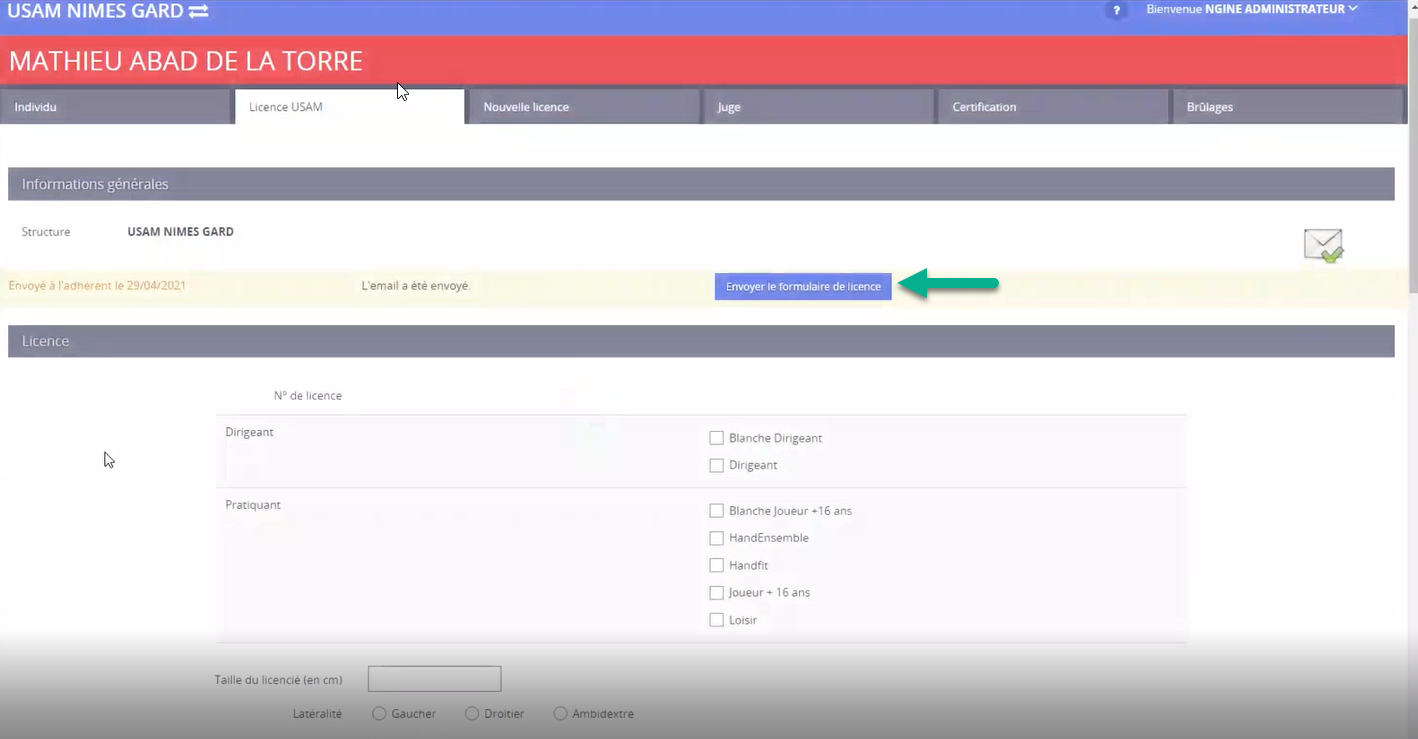 J’envoie le formulaire au futur licenciéACTIONS DU licencieLe licencié récupère son mail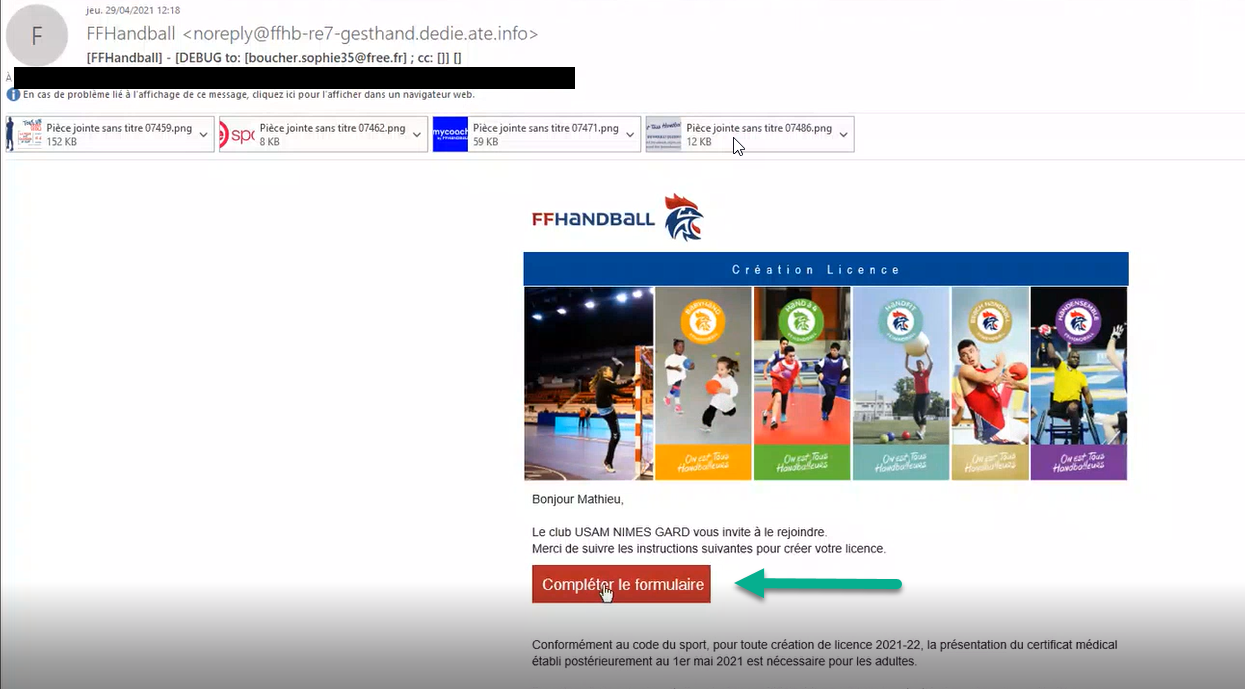 Et clique sur « compléter le formulaire »Et remplit sa licence, N’oubliez pas la demande d’attestation de probité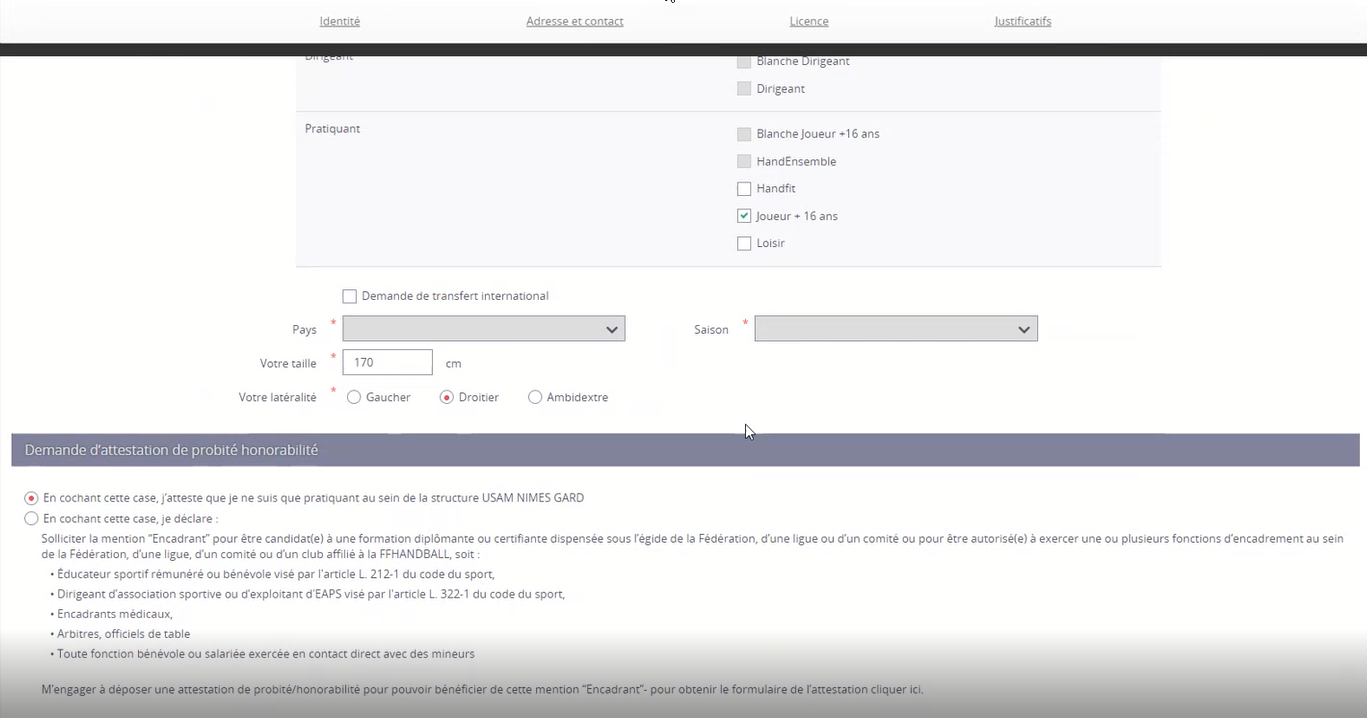 ET j’enregistre ma licence, puis je la Finalise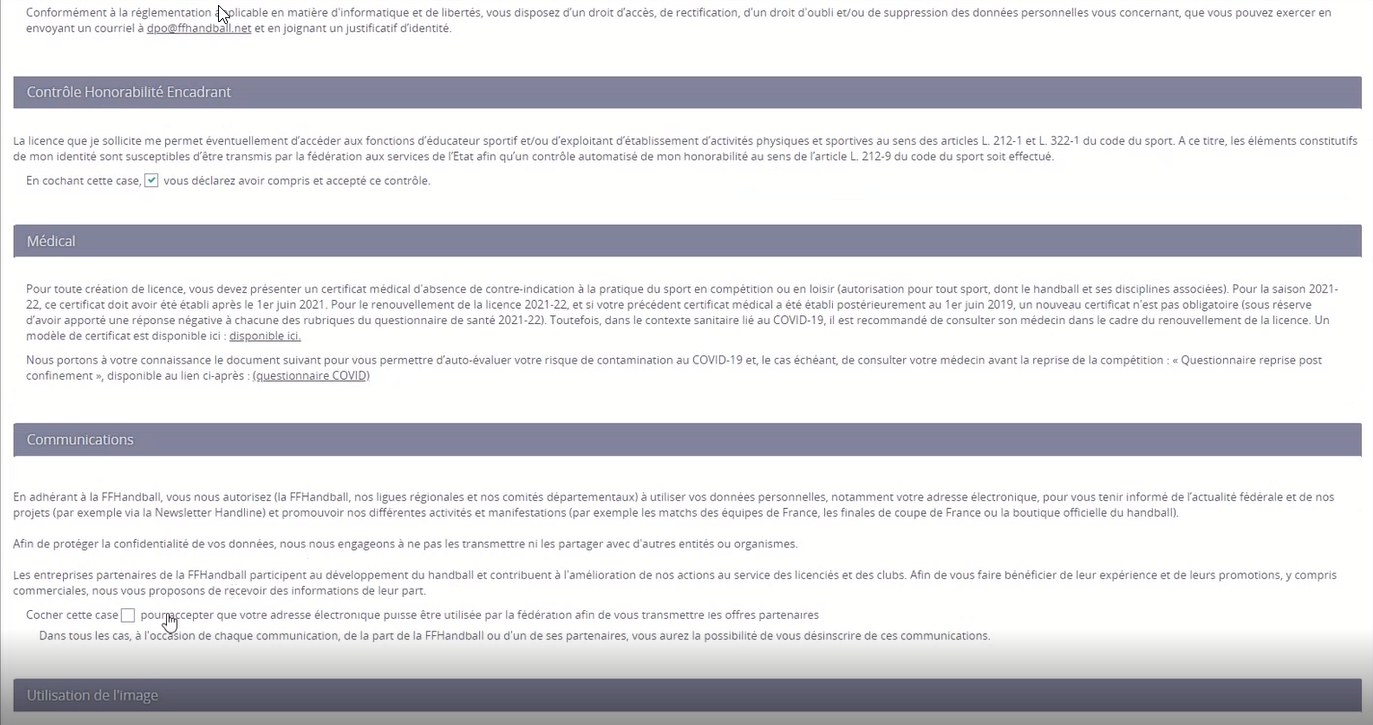 Vous validez les différents règlements et un pop up vous informe 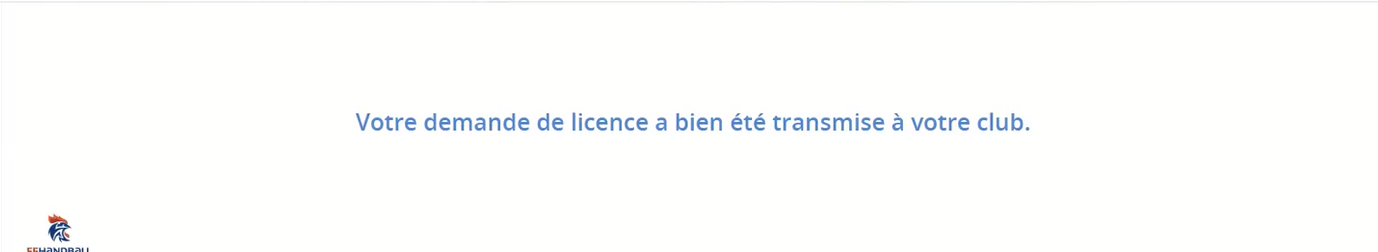 ACTIONS DU CLUBLe club vérifie les différentes données et s’il ne manque rien, et valide la licence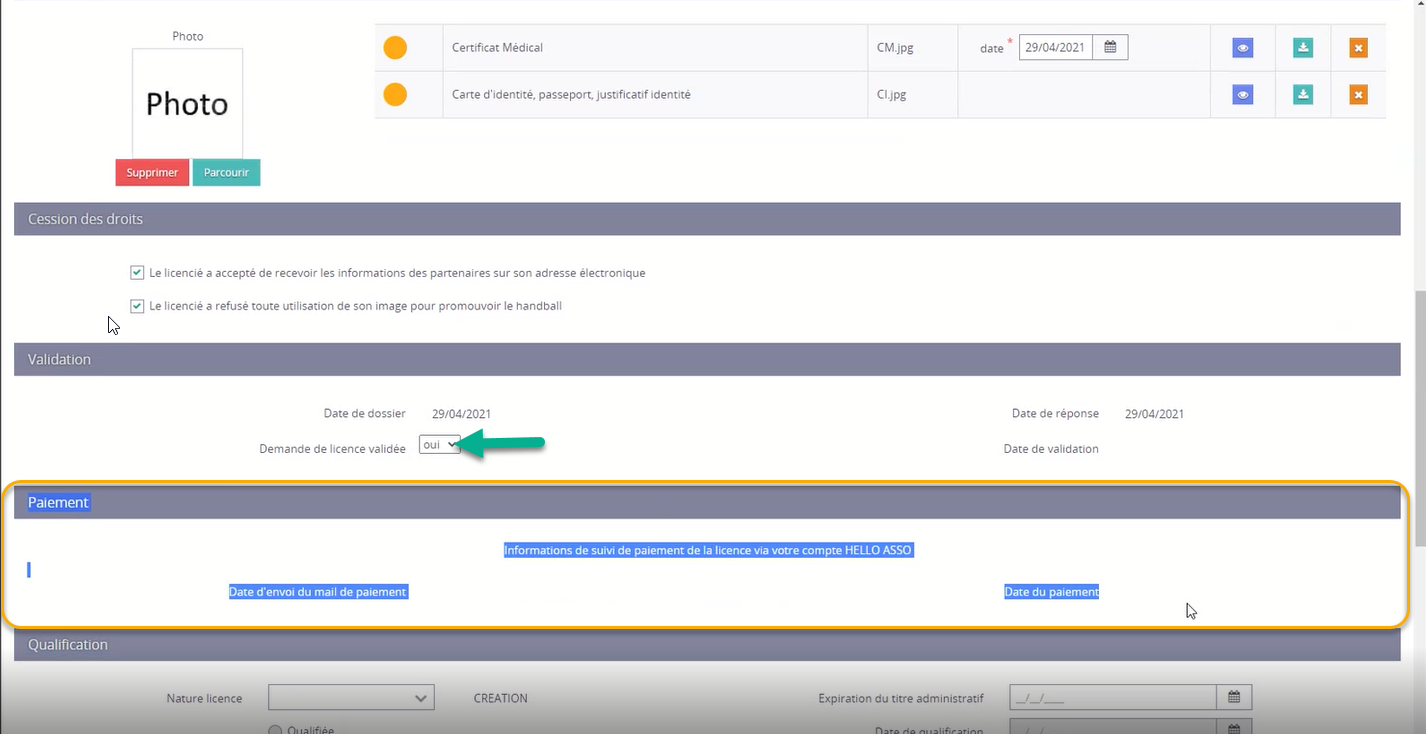 A noter la présence du bloc paiementLe club valide la licence, après contrôle dans la base, les anomalies ressortent et la licence ne peut être validée.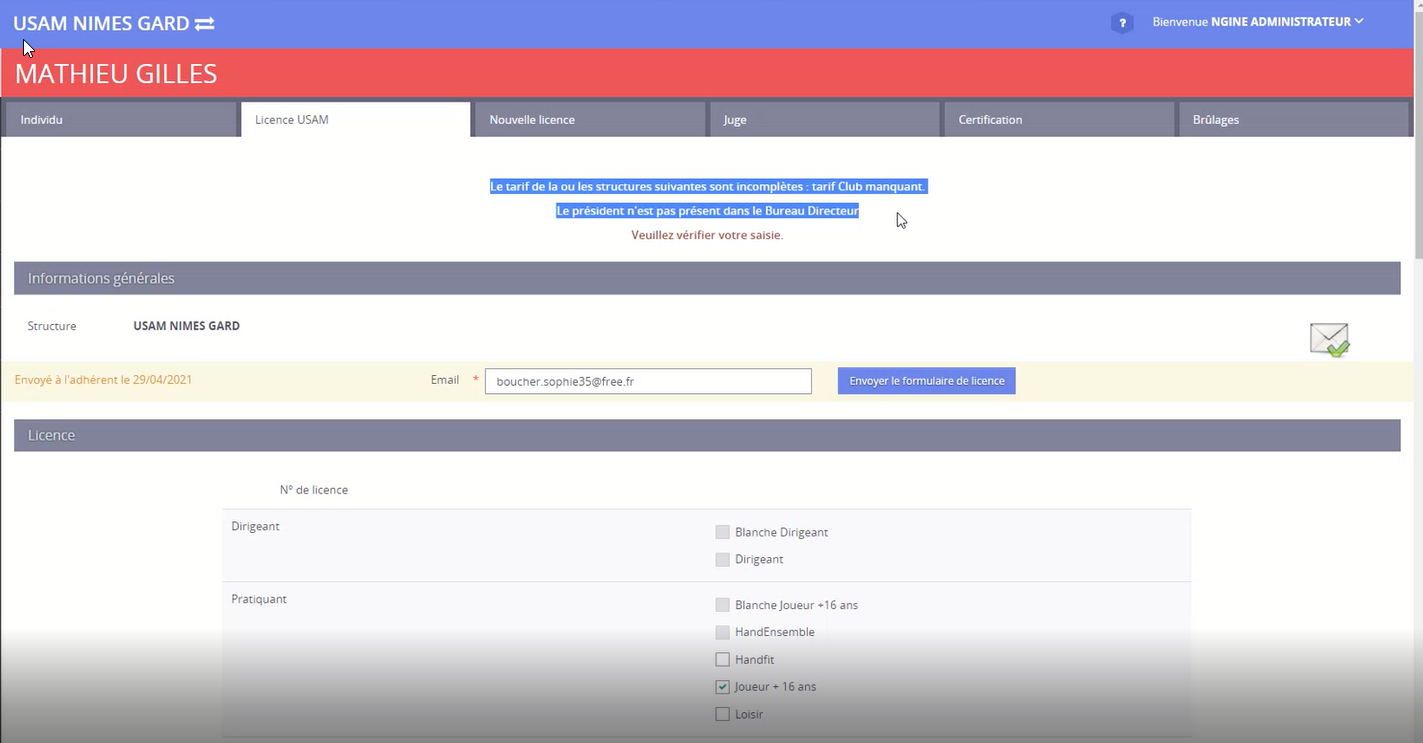 *Tarif club manquant-Manque Président dans l’organe.Je mets l’organe à jour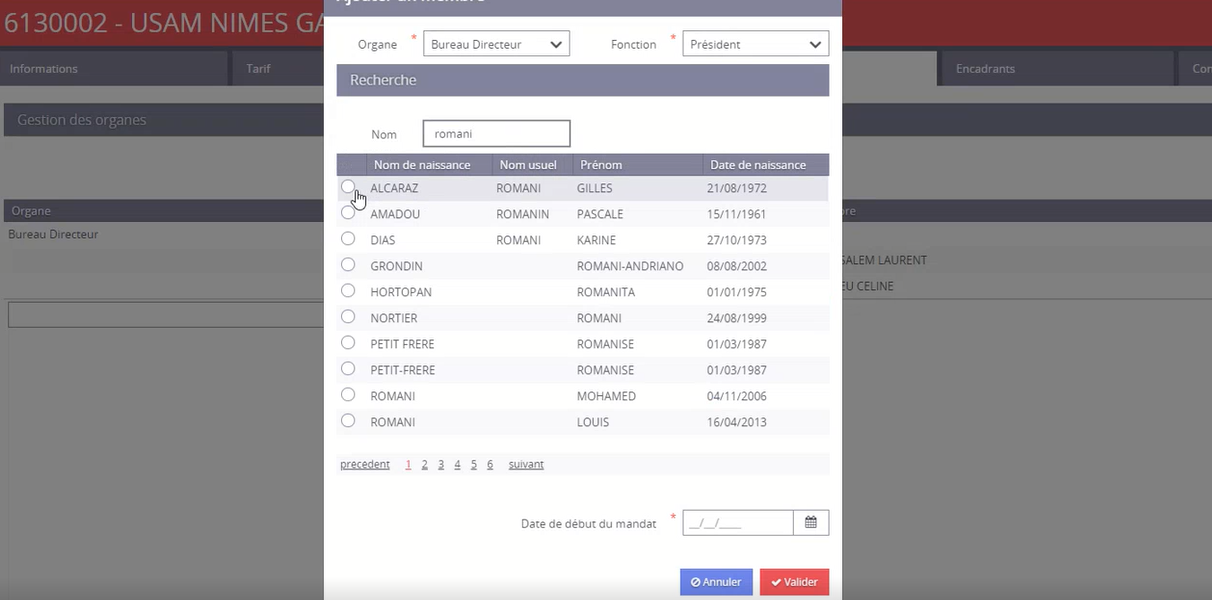 2-Puis je mets les tarifs à jour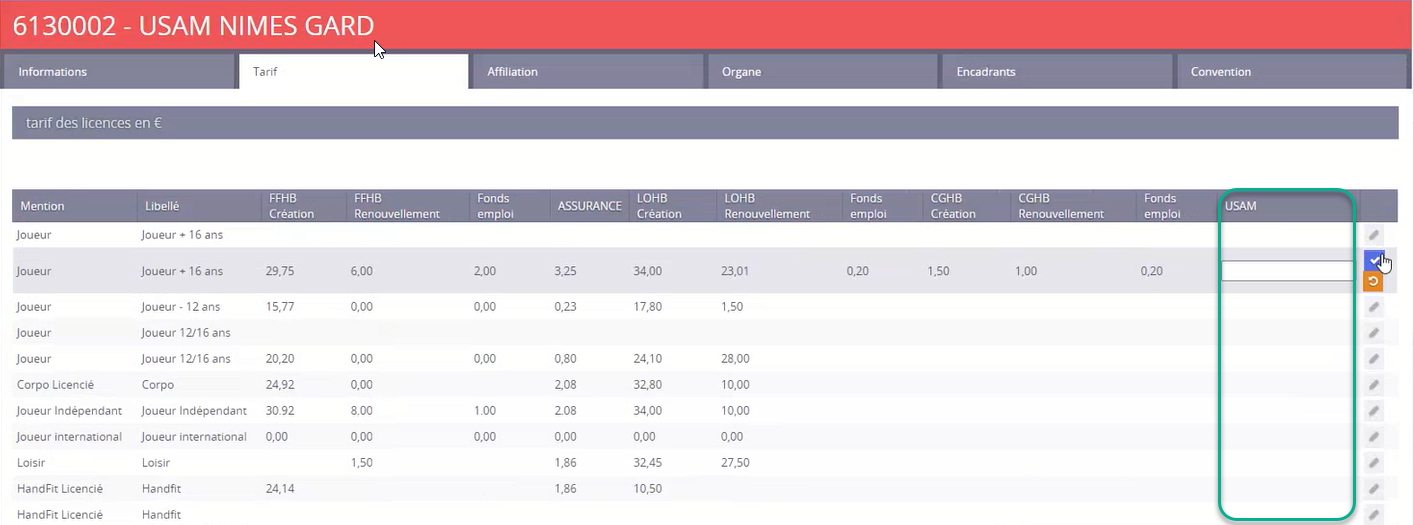 Vous cliquez sur le crayon, vous saisissez le prix et vous validez avec la coche verte et vous validezNOTA : si vous avez un tarif à 0 il faut absolument mettre 0Il S’agit bien  de la part club et non du totalSi par erreur vous vous trompez dans la saisie du tarif, après validation , vous ne pourrez pas revenir dessusAprès corrections, je peux revalider ma licence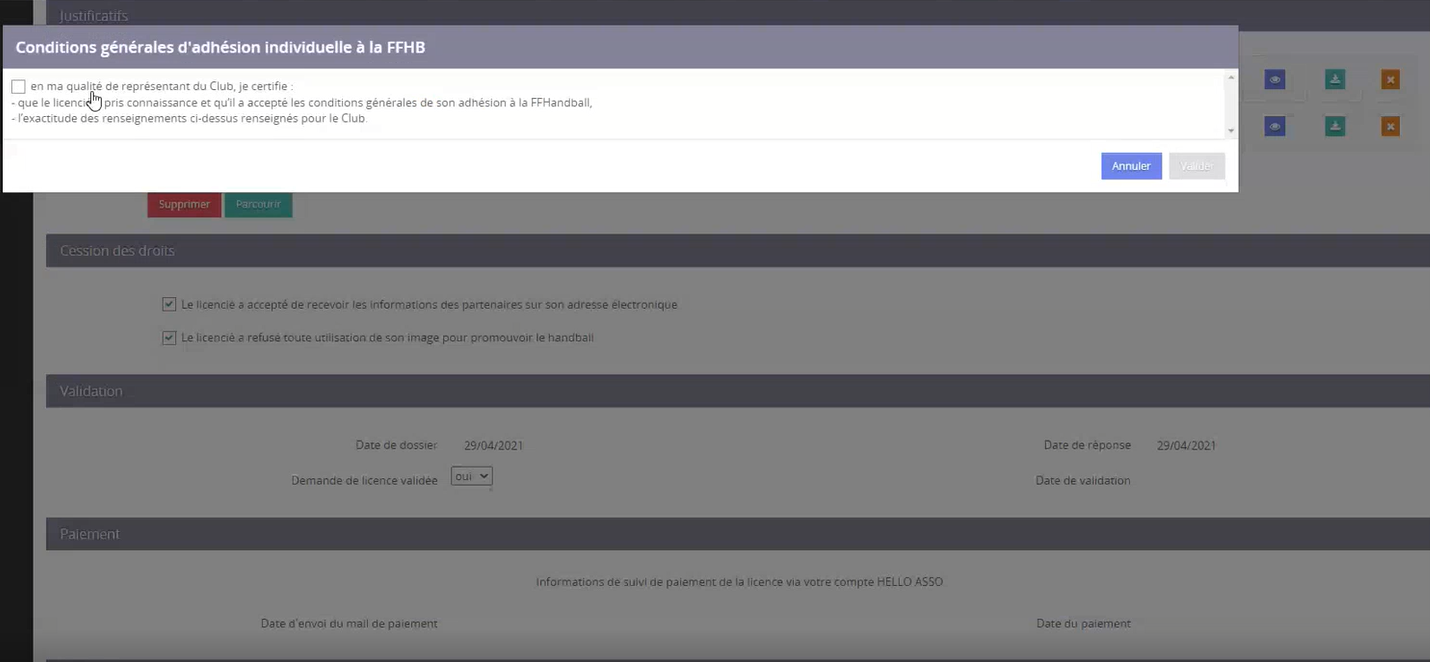 Un message part au licencie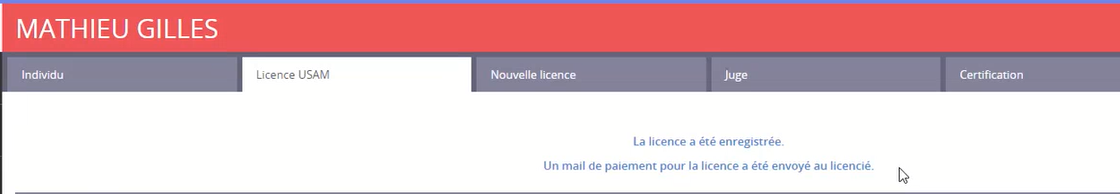 Ce n’est pas parce que le licencié reçoit le mail de paiement qu’il est obligé de payer par HELLO ASSO, il peut continuer comme la saison passée. Le mail arrive chez le licencié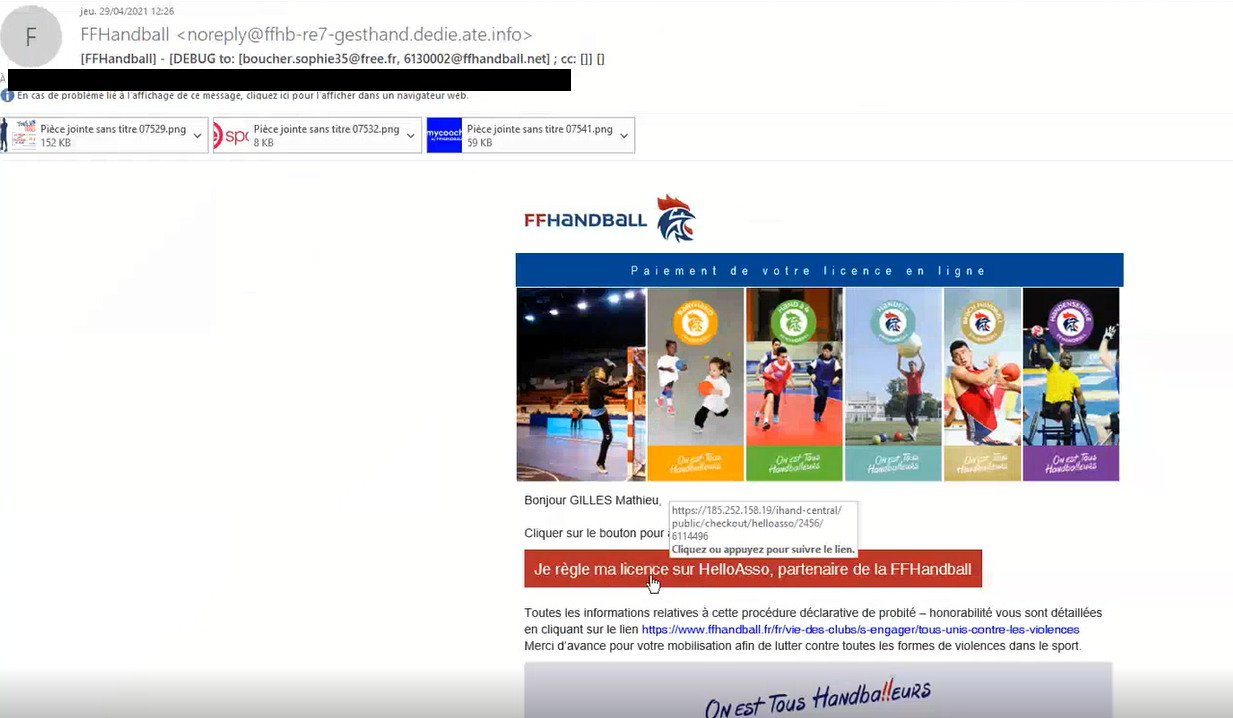 Si le licencié règle par HELLO ASSO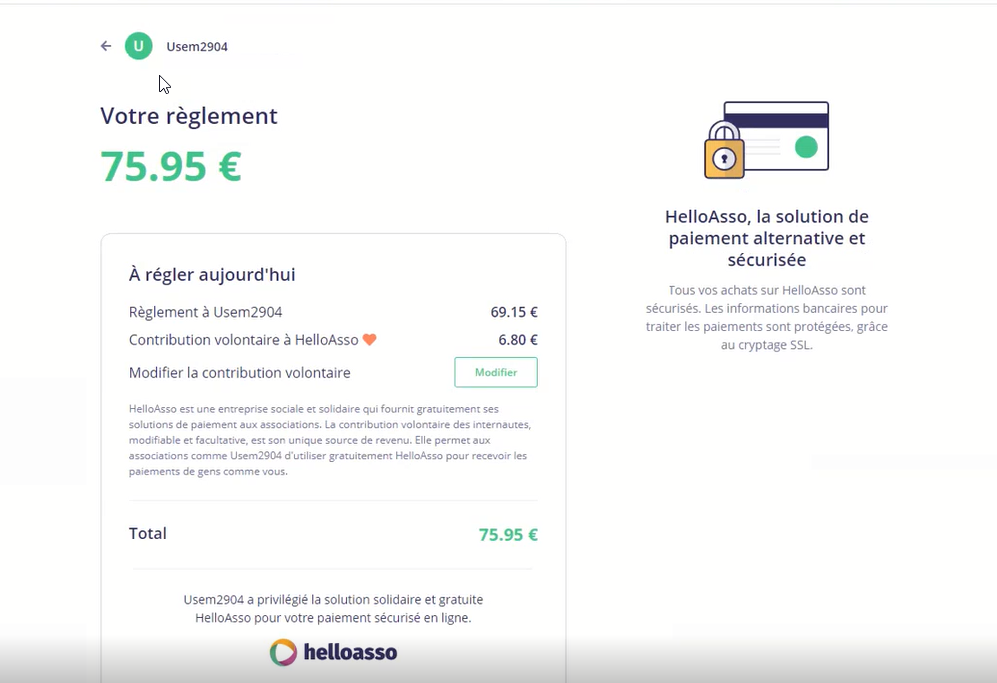 Il reçoit un messagePrécision HELLO ASSO est bien une société gratuite100% gratuit, sans frais ni commissionLes contributions volontaires laissées par les particuliers comme vous au moment de leur paiement sont notre unique source de revenus. C’est grâce à eux que nous demeurons intégralement gratuits.
En savoir plusSi vous voulez modifier la contribution volontaire, vous pouvez la modifier en cliquant sur le bouton « Modifier » ET en bougeant le curseur  jusqu’à 1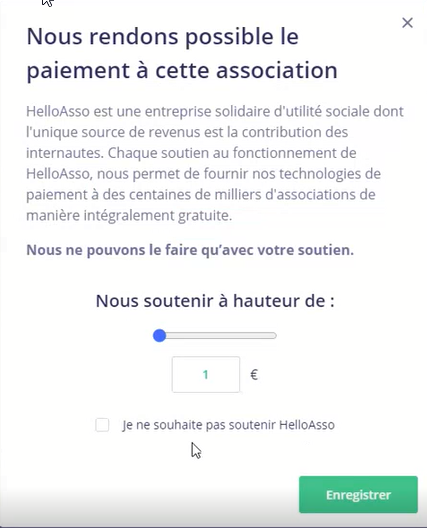 Vous pouvez aussi la mettre à 0  en cochant « je ne souhaite pas soutenir HELLO ASSO.Vous finissez de remplir le formulaire et vous cocher la case « j’accepte………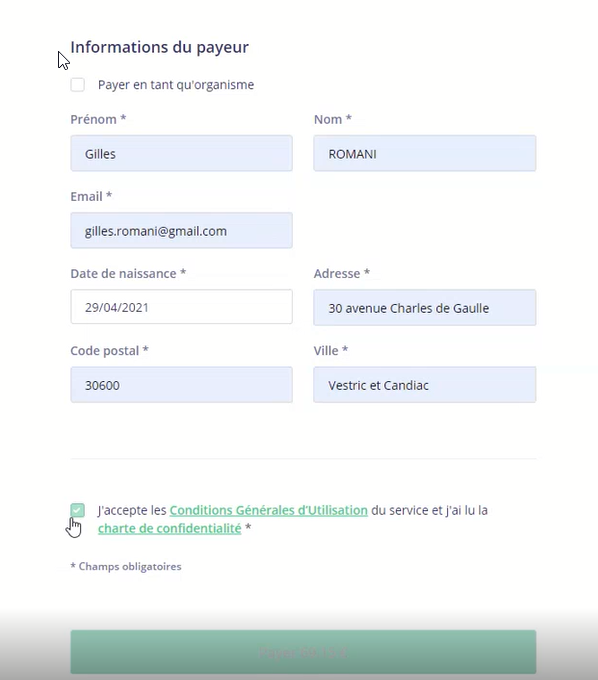 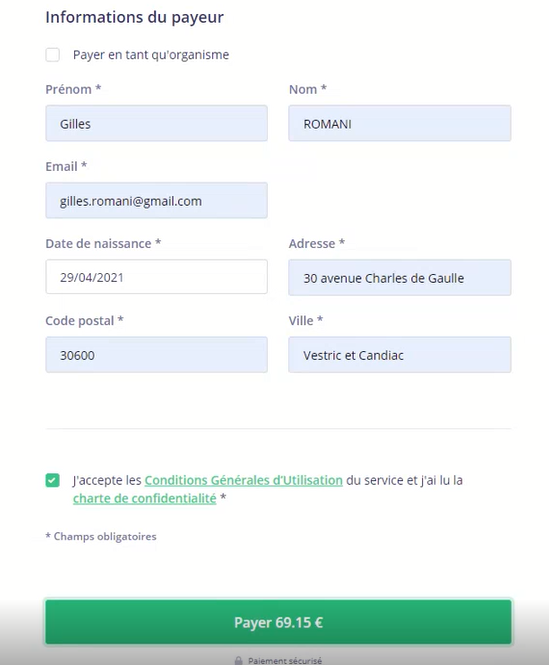 Vous cliquez su payer 69.15Une nouvelle page s’ouvre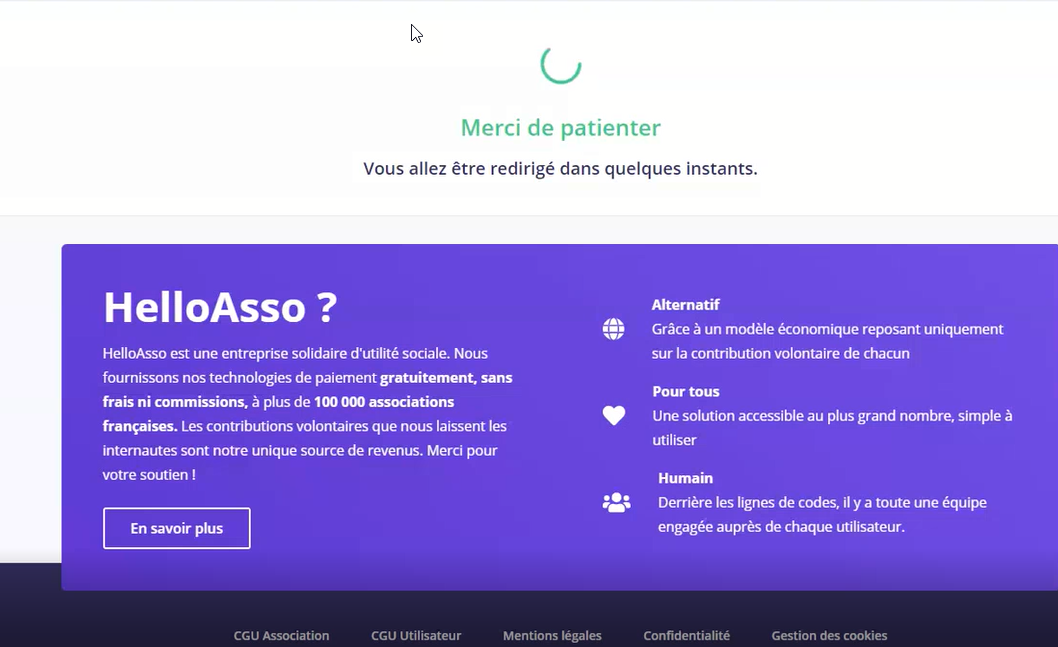 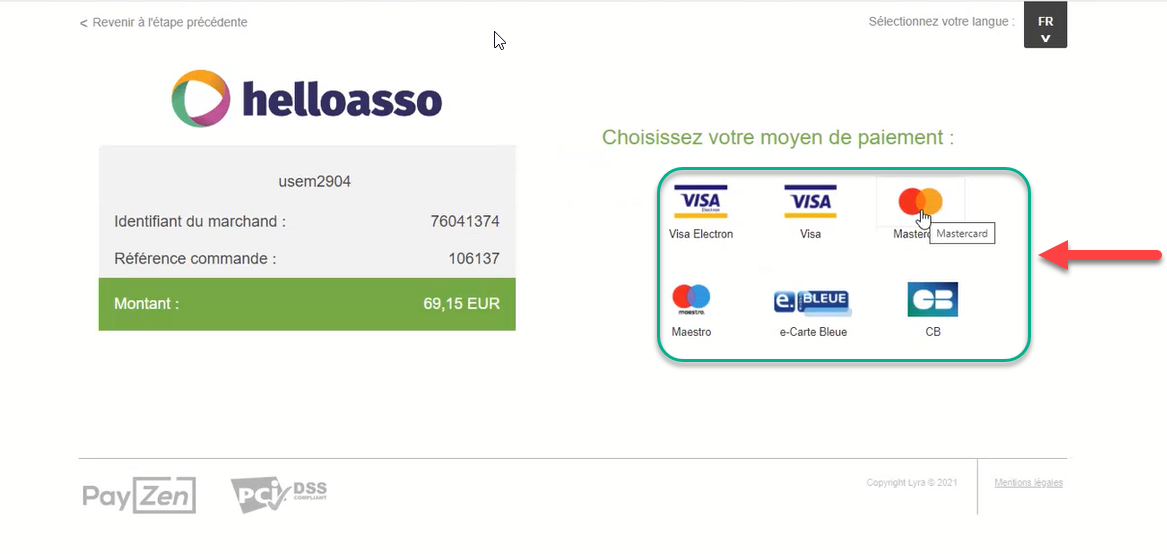 Vous choisissez le type de carte utilisée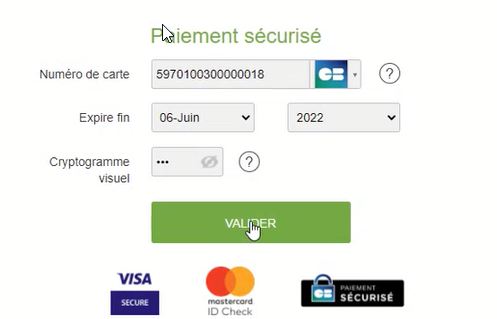 Vous remplissez et « Valider »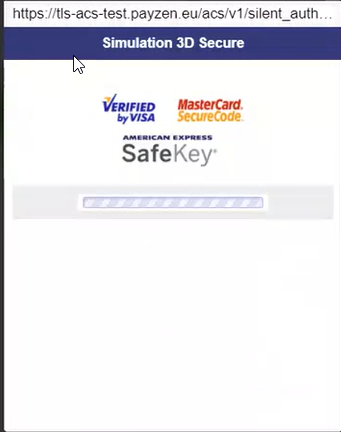 Si toutes les données sont correctes vous recevez ainsi que le club ce message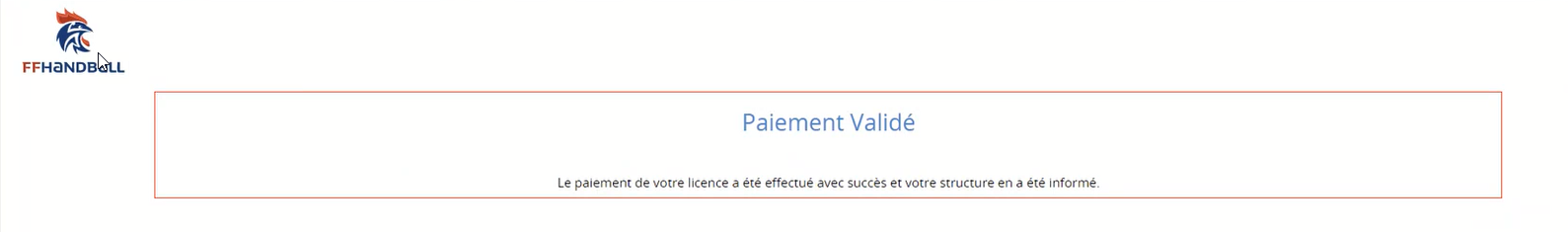 Si les données sont incorrectes, vous recevrez ainsi que le club un message d’erreur du type :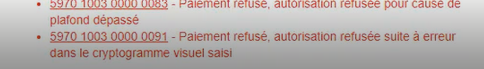 L’utilisateur reçoit un mail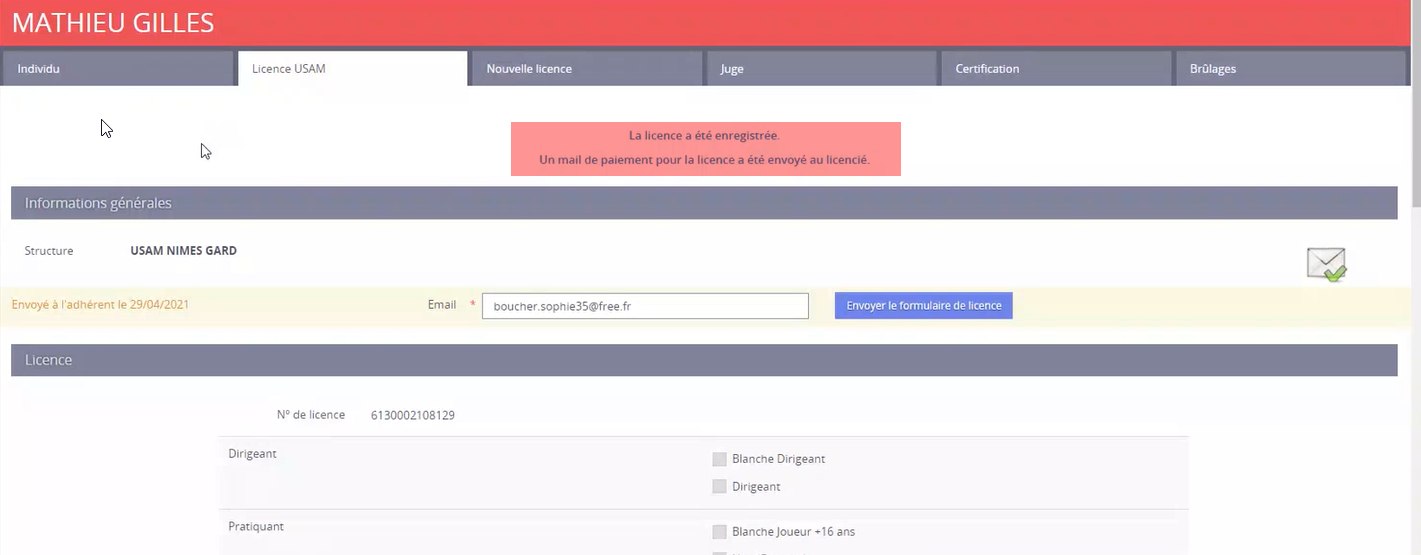 Dans la page de GestHand , bloc paiement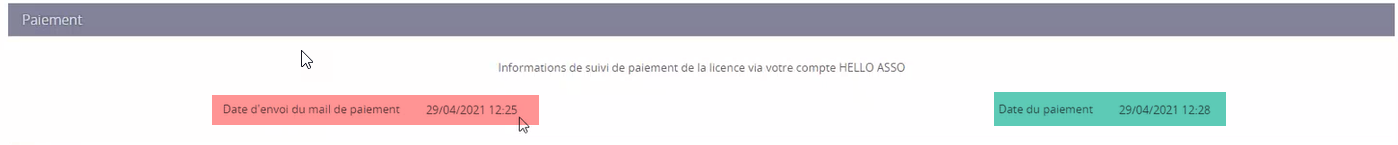 Tout est noté en temps réel.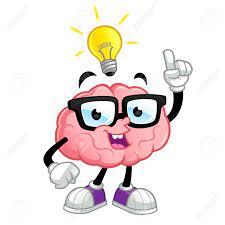 Exemple chez FORTUNEO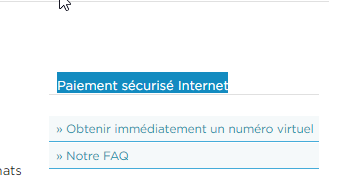 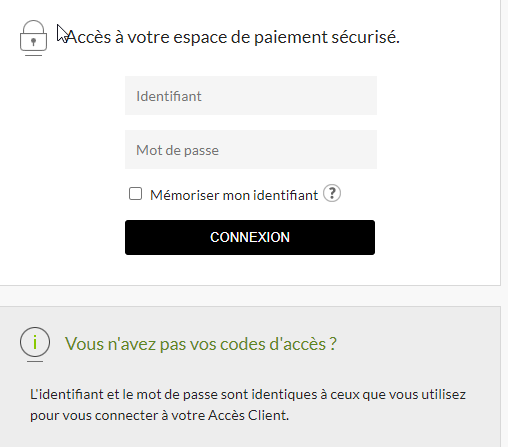 Q : Si un club a saisi un mauvais tarif, peut-il revenir dessusR : oui tant que la licence n’est pas validée, après elle est inaccessible. Pour la               corriger il faudra procéder à suppression de la licence, à la modification du tarif et à la validation.Le bordereau de licence imprimé aura cette forme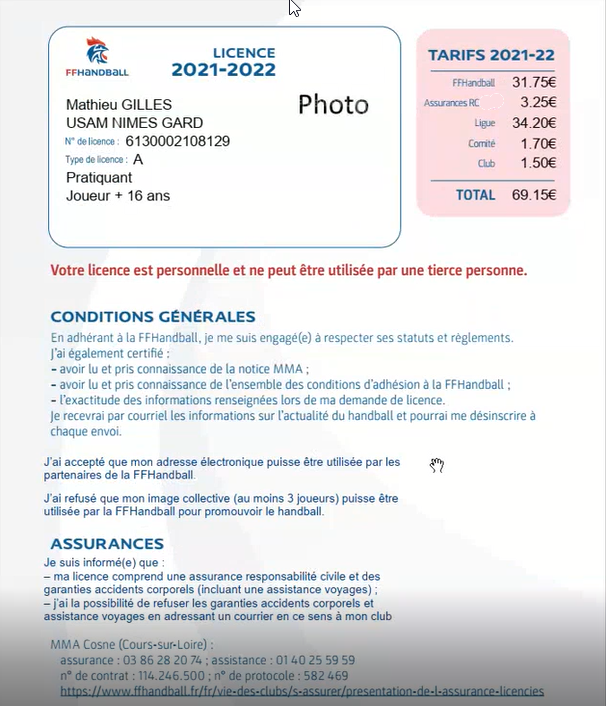 